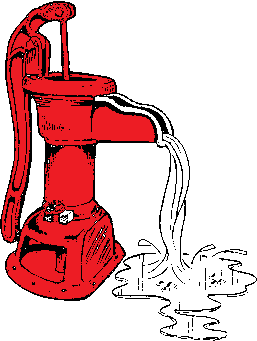       Happy Fall!       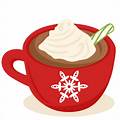 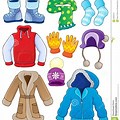 